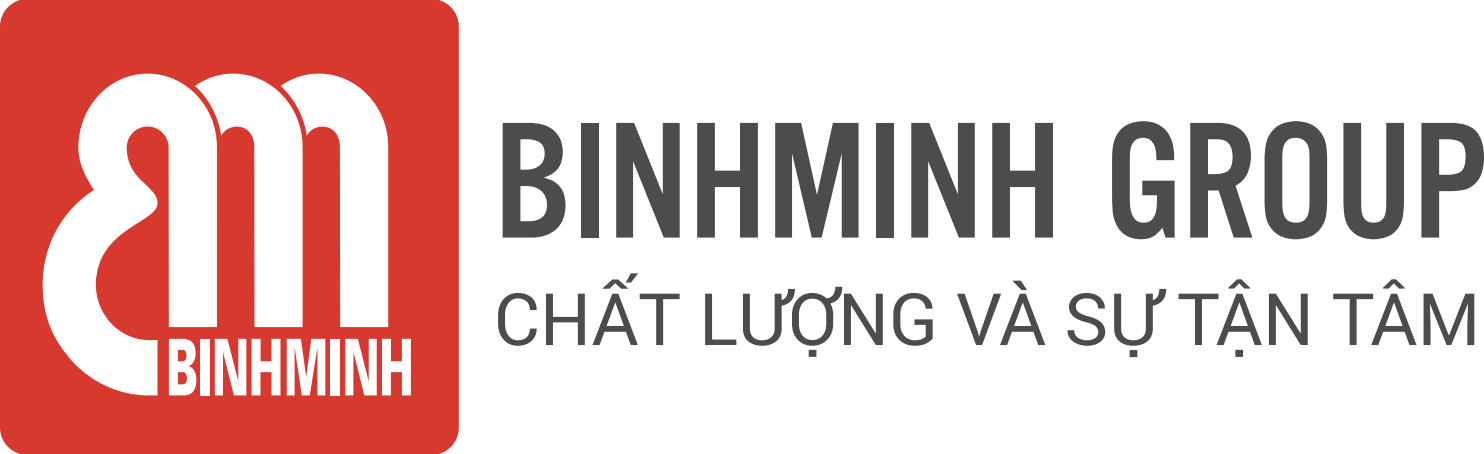 NỘI DUNG BÀI HỌC TUẦN 25 – LỚP 2(04/03/2024 - 08/03/2024)CHƯƠNG TRÌNH LÀM QUEN TIẾNG ANH VỚI GVNNCác ba/mẹ và các con học sinh thân mến, Các ba/mẹ vui lòng xem bảng dưới đây để theo dõi nội dung học tập tuần này của các con nhé!UNIT 3: CLOTHESSách: Explore Our World 2 –  Sách Học sinh               Explore Our World 2 – Sách Bài tập* Ghi chú:  Các con học thuộc từ vựng.Luyện nói từ vựng và cấu trúc.Khuyến khích các con viết từ mới mỗi từ 2 dòng ở nhà.Trân trọng cảm ơn sự quan tâm, tạo điều kiện của các Thầy/Cô và Quý Phụ huynh trong việc đồng hành cùng con vui học!TiếtNội dung bài  họcSách Bài tập(Work Book)49Review (Ôn tập):+  a dress (một cái váy), a hat (một cái mũ), a shirt (một cái áo sơ mi), jumper (áo len), skirt (váy ngắn), scarf (khăn quàng cổ) +  pants (quần dài), shoes (đôi giày), shorts (quần đùi), socks (đôi tất),  jeans (quần bò), sandals (đôi dép) +  cold (lạnh), hot (nóng)Structure (Cấu trúc câu)It’s cold (hot). I’m wearing a jumper (a dress). (Trời lạnh (nóng). Tôi đang mặc một chiếc áo len(một chiếc váy)).He’s wearing ____. (Anh ấy đang mặc ____.)She’s wearing ____. (Cô ấy đang mặc ____.)50Vocabulary (Từ vựng): rectangle (hình chữ nhật), triangle (hình tam giác)Number (Số): 17, 18, seventeen (mười bảy), eighteen (mười tám)Review (Ôn tập): circle (hình tròn), square (một hình vuông) Colors: red, blue, black, brown, green, white, pink, purple, yellow, orange)(Màu sắc: màu đỏ, màu xanh da trời, màu đen, màu nâu, màu xanh da trời, màu trắng, màu hồng, màu tím, màu vàng, màu cam)Structure (Cấu trúc câu)• a green rectangle (một hình chữ nhật màu xanh)